МБОУ «Школа №16 им. Героя Советского Союза  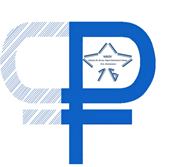 И.А. Лапенкова»Базовая муниципальная площадкаУважаемый участник!Просим Вас заполнить АНКЕТУ-ОТЗЫВ ОБ УЧАСТИИ В СЕМИНАРЕ «ФИНАНСОВЫЙ  DIVING»,                               отметив «галочкой» вариант/варианты ответа:Какие задачи, на Ваш взгляд, удалось решить в ходе семинара?Расставить содержательные  акценты и очертить проблемное поле в области финансовой грамотности обучающихся Познакомиться с возможными финансовыми рисками в современном мире  Освоить педагогический  инструментарий, способствующий формированию умений планирования и управления финансамиБыла ли для Вас полезной информация от специалистов СБЕР банка?ДаСкорее, даСкорее, нетНетЗатрудняюсь ответитьРаспределите предложенные форматы/методические инструменты/термины в таблицу:Оцените семинар по 5-бальной шкале:Ваши пожелания (обязательны в случае, если оценка ниже «4»)___________________________________________________________________________________________________________________________________________________________________________________________________________________________________________________________Благодарим за участие!Ваше мнение очень важно для нас!До новых встреч!Формат/методический инструмент/терминВарианты ответов Варианты ответов Варианты ответов Варианты ответов Формат/методический инструмент/термин«Я это знал»«Это для меня абсолютно новое»«Это противоречит тому, что я знал»«Я хочу знать об этом больше»«Финансовый баттл»«Финансовый пин-понг» «Финансовый онлайн-тест»«Финансовая безопасность от СБЕР банка»Видеоролики «Финансы глазами  детей» Видеоклипы на примере ресурса TikTokОнлайн-практикум «Сервис СБЕР банк online»«Чековая история»«Как накопить на мечту»Технология «Еdutainment»Образовательное событие12345